     Attendance:      Meeting called to order: called the meeting to order at pmApprove minutes:  moved to approve the minutes, 			Seconded, approvedMaster Calendar	           - BOD, February 2, 2021 7:00 pm via Zoom		- BOD, March 2, 2021 7:00 pm via ZoomCommittee Updates	Chairperson (Shawn Felts)		-Action Item - Crystal to set up Shawn on Instagram, Facebook and		 emails	Vice Chair (Crystal Martinez)			-Action Item- Cristina to compile a current list to parse down		-annual renewal of Hostway is $12		-Action Item- Cristina to do a cost analysis between Constant Contact		 and Wild Apricot for mass email costs and capabilities	Secretary Report (Lisa Molaro) 	-Action Item - produce regular Muddy Hands reports, meet with Crystal regularly	Financial Report (Cristina Chang)	-Paid Adobe	-Paid Wild Apricot 	-Paid Hostway	-Account balances:	Checking: 	- Action Item - investigating Hostway v.s. Other hosting/email services.		Hostway -> mailman, not user friendly		The Newletter Broadcast -> 100 contact $10 unlimited emails/ month	- resolving 2106 tax dispute	Membership (Crystal Martinez)		- total membership is  active members and up for pending		-  corporate members	Workshops (open)	Clay Dates (Lisa Molaro)		-  Action Item - revive monthly “General Meeting” with Theme, Purpose		 and DemoSales (Gina Hausmann, Lisa Molaro)	- look into the feasibilty of Pop Up Sales, permits and insurance	Exhibits Committee (Marilyn Host)Muddy Hands, Web Site & Social Media (Susanne Edgerton)	- Muddy Hands - report on Filoli, new board members and AIC	- Action Item - Ask Susanne about the feasibility of moving the OVCAG	 videos on YouTube to the OVCAG account	- Action Item - Lisa to pick up OVCAG equipment from Susanne and	 move it into storage	- Action Item - Crystal to get YouTube log in information						- Action Item - put out a call in Muddy Hands for Susanne’s position	Meeting Adjourned 	 Shawn adjourned the meeting at 	pm.Reports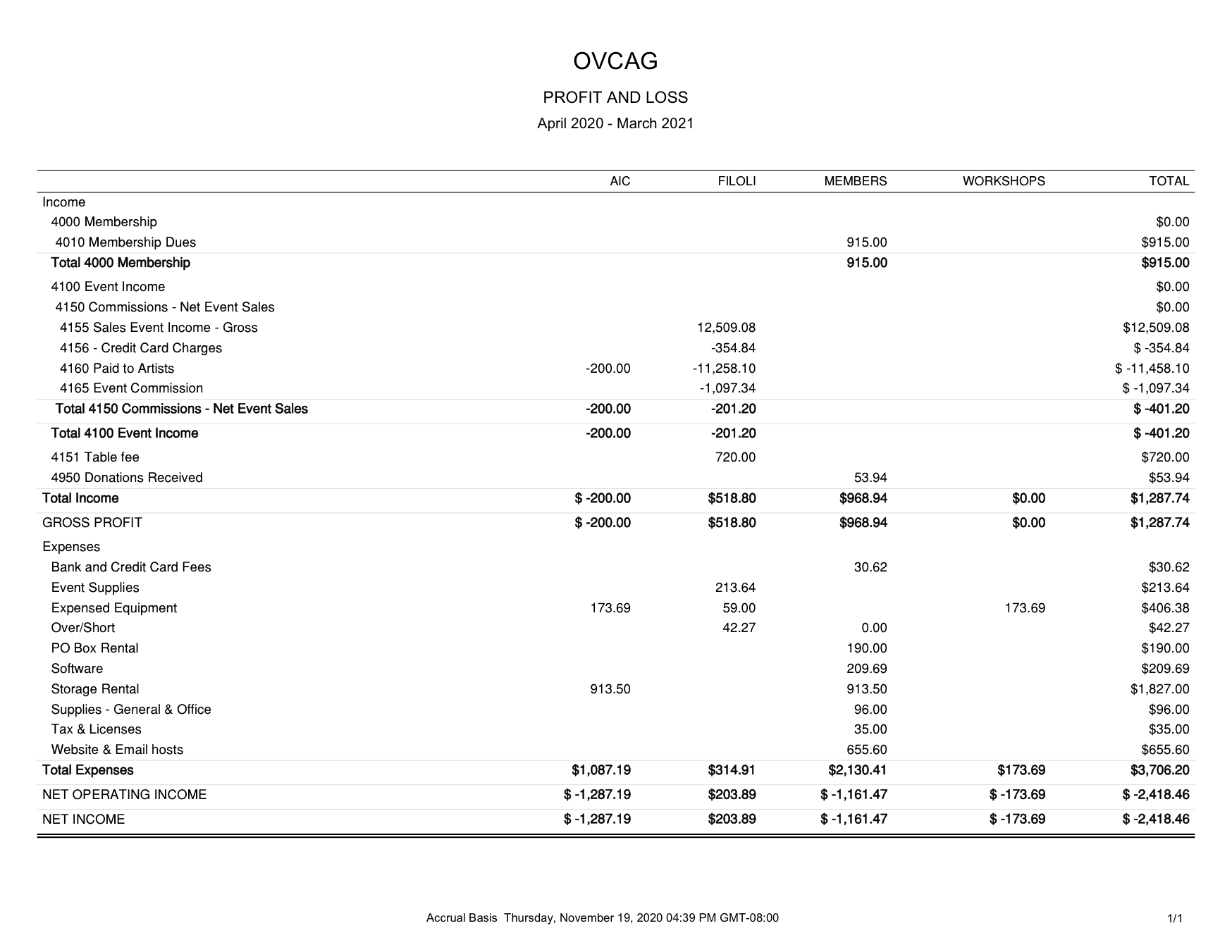 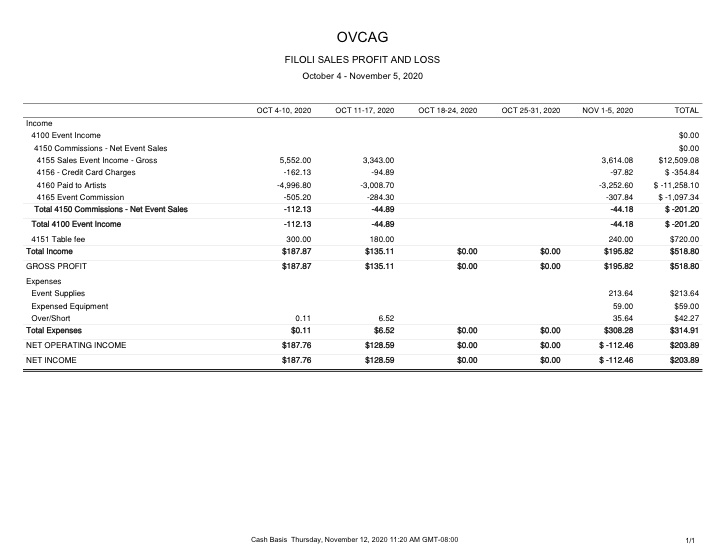 						COMMITTEESNAMERESPONSIBILITYPHONEEMAIL (personal)Shawn FeltsChairperson502-387-0495shawnfelts@gmail.comCrystal MartinezVice-Chairperson408-821-9949crystalleemartinez.comCristina ChangTreasurer650-383-8593wishwerks@gmail.comLisa MolaroSecretary408-863-0112lisa@molaro.orgGina HausmannSales Co-Chair408-973-0274ginahsm4@gmail.comWorkshopsCrystal MartinezMembership 408-821-9949crystalleemartinez.comLinda MauMember Emeritus 408-781-8701linda@lmau.comNAMERESPONSIBILITYPHONEEMAIL (personal)Henriette Pons-ConteSales Co-Chair650-644-7581henriett.pnte@gmail.comCrystal MartinezWebsite, Muddy Hands408-821-9949crystalleemartinez.comSusanne EdgertonSocial Media408-940-2172smedgerton@yahoo.comLisa MolaroGeneral Meeting, Presentations408-863-0112lisa@molaro.orgMarilyn HostExhibitsmarhost@sbcglobal.netC.A.P. CoordinatorVolunteers